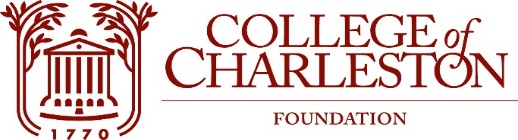 Agenda Foundation Board Development CommitteeFebruary 9, 2021
11:00 amhttps://cofc.zoom.us/j/93693416521
Passcode 181305The mission of the College of Charleston Foundation is to promote programs of education, research, student development, and faculty development for the exclusive benefit of the College of Charleston.COMMITTEE MEMBERSTina Cundari ‘96 Chair	Charles Mosteller ’81Vice ChairEric Cox ’93                                                                                     Scott Cracraft ’83			
Neil Draisin’65Craig EneyRobbie Freeman ‘78Fleetwood HassellReba HugeJean JohnsonCharles Mosteller ‘81			Laura RiccardelliKeith SaulsBOARD CHAIRMAN:  Peggy Boykin,’81, EXECUTIVE DIRECTOR: Chris Tobin, Executive Vice President of Institutional Advancement & Executive Director, College of Charleston FoundationSTAFF: Cathy Mahon,’80, Vice President Development, Laurie Soenen, Executive Director of Annual Giving Programs, Parent Advisory CouncilAgenda: Welcome, Call for Quorum & FOIA				Tina Cundari Approval of Minutes					Tina Cundari FY21 Fundraising Highlights and Forecast			Cathy Mahon2Q Story3Q CofC Day						Laurie SoenenFocus through June 30, 2021		             		Cathy Mahon 250th and Beyond Fund                                                         Cathy MahonGift Naming Policy Update	 			 Cathy Mahon/Chris Tobin250th and Beyond Fund		                                        Cathy Mahon      VII.           Action Items & Adjournment                                                 Tina Cundari	Advancement Partner Engagement 